Об утверждении Правил выделения бюджетных ассигнований из резервного фонда администрации Порецкого муниципального округа Чувашской Республики на ликвидацию  чрезвычайныхситуаций, стихийных бедствий и их последствийВ соответствии с Федеральным законом от 21 декабря 1994 г. № 68-ФЗ «О защите населения и территорий от чрезвычайных ситуаций природного и техногенного характера» и статьей 10 Закона Чувашской Республики от 15.04.1996 № 7 «О защите населения и территорий Чувашской Республики от чрезвычайных ситуаций природного и техногенного характера», администрация Порецкого муниципального округа Чувашской Республики   п о с т а н о в л я е т:1. Утвердить прилагаемые Правила выделения бюджетных ассигнований из резервного фонда администрации Порецкого муниципального округа Чувашской Республики на ликвидацию чрезвычайных ситуаций, стихийных бедствий и их последствий.2. Признать утратившими силу:постановление администрации Порецкого района Чувашской Республики от 27.12.2005 № 404 «Об утверждении положения о порядке расходования средств резервного фонда администрации Порецкого района»;постановление администрации Порецкого района Чувашской Республики от 02.07.2008 № 244 «О внесении изменений в постановление»; постановление администрации Порецкого района Чувашской Республики от 04.09.2017 № 257 «О внесении изменений в положение о порядке расходования средств резервного фонда администрации Порецкого района, утвержденного постановлением администрации Порецкого района от 27.12.2005г. № 404» .3. Настоящее постановление вступает в силу со дня его официального опубликования в издании «Вестник Поречья» и подлежит размещению на официальном сайте Порецкого муниципального округа в информационно-телекоммуникационной сети «Интернет».Глава Порецкого муниципального округа                                                               Е.В. ЛебедевУТВЕРЖДЕНЫпостановлением администрацииПорецкого муниципального округаот  _________ 2023 № ____Правила
выделения бюджетных ассигнований из резервного фонда администрации Порецкого муниципального округа Чувашской Республики на ликвидацию чрезвычайных ситуаций, стихийных бедствий и их последствий 1. Настоящие Правила определяют порядок выделения бюджетных ассигнований из резервного фонда администрации Порецкого муниципального округа (далее - резервный фонд) на финансовое обеспечение мер по ликвидации чрезвычайных ситуаций, стихийных бедствий и их последствий на территории Порецкого муниципального округа (далее - чрезвычайная ситуация).2. Бюджетные ассигнования из резервного фонда выделяются для частичного покрытия расходов на финансовое обеспечение следующих мероприятий, связанных с ликвидацией чрезвычайных ситуаций:а) проведение аварийно-спасательных работ по перечню согласно приложению № 1 к настоящим Правилам и неотложных аварийно-восстановительных работ по перечню согласно приложению № 2 к настоящим Правилам;б) развертывание и содержание в течение необходимого срока (но не более 6 месяцев) пунктов временного размещения и питания для эвакуируемых граждан (из расчета за временное размещение - до 550 рублей на человека в сутки, за питание - до 250 рублей на человека в сутки);в) оказание гражданам единовременной материальной помощи в размере  10 000,0  рублей на человека;г) оказание гражданам финансовой помощи в связи с утратой ими имущества первой необходимости (из расчета за частично утраченное имущество – 10 000,0 рублей на человека, за полностью утраченное имущество - 20 000,0 рублей на человека);д) других непредвиденных мероприятий, проводимых на основании решения администрации Порецкого муниципального округа.3. Администрация Порецкого муниципального округа при недостаточности бюджетных ассигнований, предусмотренных в бюджете Порецкого муниципального округа для ликвидации чрезвычайных ситуаций, и в случае, если объем запрашиваемых бюджетных ассигнований, связанных с ликвидацией чрезвычайной ситуации, составляет более 0,5 процента объема налоговых, неналоговых доходов бюджета Порецкого муниципального округа и дотации на выравнивание бюджетной обеспеченности Порецкого муниципального округа, не позднее одного месяца со дня возникновения чрезвычайной ситуации обращается в Кабинет Министров Чувашской Республики с просьбой о выделении бюджетных ассигнований из резервного фонда на финансовое обеспечение мер по ликвидации чрезвычайной ситуации.4. Обращения, предусмотренные пунктом 3 настоящих Правил, должны содержать обоснование предполагаемых расходов с указанием данных о количестве людей, погибших или получивших ущерб (вред), причиненный их здоровью, размере материального ущерба и об объемах направленных на ликвидацию чрезвычайной ситуации расходов бюджета, а также расходов страховых фондов и других источников, предусмотренных законодательством Российской Федерации.В случае необходимости выделения бюджетных ассигнований из резервного фонда на финансовое обеспечение мероприятий, предусмотренных подпунктом "г" пункта 2 настоящих Правил, в обращениях должны указываться размеры бюджетных ассигнований, необходимых для финансового обеспечения каждого из этих мероприятий, с соответствующим обоснованием.5. Выделение бюджетных ассигнований из резервного фонда на финансовое обеспечение мер по ликвидации чрезвычайных ситуаций производится на основании постановления администрации Порецкого муниципального округа, в котором указываются общая сумма выделяемых бюджетных ассигнований и их распределение по проводимым мероприятиям.При выделении бюджетных ассигнований на финансовое обеспечение проведения неотложных аварийно-восстановительных работ, указанных в подпункте "а" пункта 2 настоящих Правил, в постановлении администрации Порецкого муниципального округа указывается распределение бюджетных ассигнований по объектам проведения работ.6. Рассмотрение вопросов о выделении бюджетных ассигнований из резервного фонда и внесение по результатам их рассмотрения в администрацию Порецкого муниципального округа соответствующих предложений осуществляются по поручению главы Порецкого муниципального округа (далее - поручение) в части финансового обеспечения:а) мероприятий, предусмотренных подпунктами "а" - "г" пункта 2 настоящих Правил, сектором мобилизационной подготовки, специальных программ, ГО и ЧС администрации Порецкого муниципального округа совместно с финансовым отделом администрации Порецкого муниципального округа, другими заинтересованными структурными подразделениями администрации Порецкого муниципального округа и организациями в срок, установленный в поручении, или в месячный срок со дня подписания поручения, если в поручении срок не указан;б) мероприятий, предусмотренных подпунктом "д" пункта 2 настоящих Правил, сектором мобилизационной подготовки, специальных программ, ГО и ЧС  администрации Порецкого муниципального округа совместно с финансовым отделом администрации Порецкого муниципального округа в срок, установленный в поручении, или в 10-дневный срок со дня подписания поручения, если в поручении срок не указан;7. Организации, осуществляющие мероприятия, связанные с предупреждением и ликвидацией чрезвычайных ситуаций для рассмотрения вопросов о выделении им бюджетных ассигнований из резервного фонда представляют в администрацию Порецкого муниципального округа документы, обосновывающие размер запрашиваемых бюджетных ассигнований из резервного фонда.8. Для обоснования размеров запрашиваемых бюджетных ассигнований подготавливаются следующие документы:а) по мероприятиям, предусмотренным подпунктом "а" пункта 2 настоящих Правил, - заявка о потребности в бюджетных ассигнованиях на финансовое обеспечение проведения мероприятий по предупреждению чрезвычайных ситуаций при их угрозе возникновения согласно приложению № 3 и проведения аварийно-спасательных работ неотложных аварийно-восстановительных работ согласно приложениям № 4 и №5 к настоящим Правилам;б) по мероприятиям, предусмотренным подпунктом "б" пункта 2  настоящих Правил:список граждан, находившихся в пункте временного размещения и питания для эвакуируемых граждан;сводные данные о количестве граждан, находившихся в пунктах временного размещения и питания для эвакуируемых граждан, и необходимых бюджетных ассигнованиях согласно приложению № 6 к настоящим Правилам;в) по мероприятиям, предусмотренным подпунктом "в" пункта 2 настоящих Правил:заявление об оказании гражданам единовременной материальной помощи;список граждан, нуждающихся в оказании единовременной материальной помощи;сводные данные о количестве граждан, нуждающихся в оказании единовременной материальной помощи, и необходимых бюджетных ассигнованиях согласно приложению № 7 к настоящим Правилам;г) по мероприятиям, предусмотренным подпунктом "г" пункта 2 настоящих Правил:заявление об оказании гражданам финансовой помощи в связи с утратой ими имущества первой необходимости;список граждан, нуждающихся в оказании финансовой помощи в связи с утратой ими имущества первой необходимости;сводные данные о количестве граждан, нуждающихся в оказании финансовой помощи в связи с утратой ими имущества первой необходимости, и необходимых бюджетных ассигнованиях, предусмотренных приложением № 8 к настоящим Правилам.9. На основании решения администрации Порецкого муниципального округа о выделении бюджетных ассигнований из резервного фонда на цели, указанные в подпункте "а" пункта 2 настоящих Правил, в 10-дневный срок в установленном порядке финансовым отделом администрации Порецкого муниципального округа осуществляется перечисление средств организациям, осуществляющим мероприятия, связанные с предупреждением и ликвидацией чрезвычайных ситуаций, в объеме, предусмотренном в решении администрации Порецкого муниципального округа.10. Исполнение решений администрации Порецкого муниципального округа в части финансового обеспечения мероприятий, указанных в подпунктах "б" - "в" пункта 2 настоящих Правил, осуществляется в 20-дневный срок со дня принятия соответствующего постановления администрации Порецкого муниципального округа, а мероприятий, указанных в подпункте "д" пункта 2 настоящих Правил, - после представления сектором мобилизационной подготовки, специальных программ, ГО и ЧС администрации Порецкого муниципального округа в финансовый отдел администрации Порецкого муниципального округа документов, подтверждающих фактически произведенные расходы.11. Выплаты гражданам, предусмотренные пунктом 2 настоящих Правил, производятся независимо от страховых выплат, осуществляемых им страховщиками по заключенным договорам страхования.12. Контроль за целевым использованием бюджетных ассигнований из резервного фонда на финансовое обеспечение мер по предупреждению и ликвидации чрезвычайных ситуаций осуществляется органами муниципального финансового контроля в соответствии с законодательством Российской Федерации, законодательством Чувашской Республики и муниципальными правовыми актами Порецкого муниципального округа.Приложение № 1
к Правилам выделения бюджетных ассигнований из резервного фонда администрации Порецкого муниципального округа на ликвидацию чрезвычайных ситуаций, стихийных бедствий и их последствийПеречень
аварийно-спасательных работ (при ликвидации чрезвычайной ситуации)1. Определение границ зоны чрезвычайной ситуации.2. Ввод (вывод) сил и средств в зону (из зоны) чрезвычайной ситуации.3. Поиск пострадавших в зоне чрезвычайной ситуации.4. Деблокирование, извлечение, спасение пострадавших из аварийной среды.5. Защита пострадавших от поражающих факторов источников чрезвычайной ситуации.6. Оказание пострадавшим первой медицинской помощи.7. Локализация и ликвидация поражающих факторов источников чрезвычайной ситуации.8. Обеспечение жизнедеятельности сил ликвидации чрезвычайной ситуации.9. Эвакуация населения из зоны чрезвычайной ситуации и его возвращение в места постоянного проживания.Приложение № 2
к Правилам выделения бюджетных ассигнований из резервного фонда администрации Порецкого муниципального округа на ликвидацию чрезвычайных ситуаций, стихийных бедствий и их последствийПеречень
неотложных аварийно-восстановительных работ (при ликвидации чрезвычайной ситуации)1. Устройство и возведение временных сооружений для защиты территорий и объектов, их разборка и демонтаж.2. Устройство временных сооружений для отвода водных, селевых, оползневых и других масс, разборка и демонтаж этих сооружений.3. Устройство временных переправ, проездов и проходов, подготовка путей экстренной эвакуации.4. Восстановление по временной схеме объектов транспортной, коммунальной и инженерной инфраструктуры, промышленности, связи и сельского хозяйства.5. Подготовка объектов к восстановительным работам (откачка воды, просушка помещений первых надземных, цокольных и подвальных этажей, обрушение и временное укрепление аварийных конструкций зданий и сооружений, вывоз мусора).6. Восстановительные работы на объектах жилищного фонда и социально значимых объектах образования, здравоохранения и социальной поддержки населения, находящихся в государственной и муниципальной собственности (за исключением работ, финансовое обеспечение которых осуществляется за счет расходов инвестиционного характера, а также работ, связанных с внутренней отделкой помещений).7. Санитарная очистка (обработка) территории населенных пунктов, находящихся в зоне чрезвычайной ситуацииПриложение № 3
к Правилам выделения бюджетных ассигнований из резервного фонда администрации Порецкого муниципального округа на ликвидацию чрезвычайных ситуаций, стихийных бедствий и их последствийЗаявка
о потребности в бюджетных ассигнованиях на финансовое обеспечение проведения мероприятий по предупреждению чрезвычайных ситуаций при их угрозе возникновения_______________________________________________________________              (наименование чрезвычайной ситуации)Свободный остаток денежных средств в _______________________________________________________________________________________________________________(наименование резервного фонда Порецкого муниципального округа)____________ тыс. рублей по состоянию на _________________.                                                 (дата)                                                                        (тыс. рублей)Всего по заявке ______________ тыс. рублей, в том числе за счет бюджетныхассигнований резервного фонда Порецкого муниципального округа ___________________________________ тыс. рублей.Руководитель финансового отдела (главный бухгалтер) _____________________                                             (подпись, инициалы, фамилия)                                                М.П.Примечание. К настоящей заявке прилагаются следующие документы (их заверенные копии):      договоры между органом местного самоуправления и организацией о выполнении аварийно-спасательных работ;      акты выполненных аварийно-спасательных работ по договорам;     первичные бухгалтерские документы, подтверждающие фактически произведенные           расходы на проведение аварийно-спасательных работ;     другие документы (по решению комиссии по предупреждению и ликвидации чрезвычайных ситуаций и обеспечению пожарной безопасности органа местного самоуправления).Приложение № 4
к Правилам выделения бюджетных ассигнований из резервного фонда администрации Порецкого муниципального округа на ликвидацию чрезвычайных ситуаций, стихийных бедствий и их последствийЗаявка
о потребности в бюджетных ассигнованиях на финансовое обеспечение проведения аварийно-спасательных работ_________________________________________________________________________                (наименование чрезвычайной ситуации)Свободный остаток денежных средств в _______________________________________________________________________________________________________________ (наименование резервного фонда Порецкого муниципального округа)____________ тыс. рублей по состоянию на _________________.                                             (дата)(тыс. рублей)Всего по заявке _________________________________________________________тыс. рублей, в том числе за счет бюджетных ассигнований резервного фондаадминистрации Порецкого муниципального округа _______ тыс. рублей.Начальник финансового отдела                                 _________________________________________                                      (подпись, инициалы, фамилия)                                  М.П.Примечание. К настоящей заявке прилагаются следующие документы (их заверенные копии):договоры между органом местного самоуправления и организацией о выполнении аварийно-спасательных работ;акты выполненных аварийно-спасательных работ по договорам;первичные бухгалтерские документы, подтверждающие фактически произведенные расходы на проведение аварийно-спасательных работ;другие документы (по решению комиссии по предупреждению и ликвидации чрезвычайных ситуаций и обеспечению пожарной безопасности органа местного самоуправленияПриложение № 5
к Правилам выделения бюджетных ассигнований из резервного фонда администрации Порецкого муниципального округа на ликвидацию чрезвычайных ситуаций, стихийных бедствий и их последствийЗаявка
о потребности в бюджетных ассигнованиях на финансовое обеспечение проведения неотложных аварийно-восстановительных работ_________________________________________________________________________                (наименование чрезвычайной ситуации)Свободный остаток денежных средств бюджета Порецкого муниципальногоокруга  в резервном фонде_________________________________________________________________________      (наименование резервного фонда)____________ тыс. рублей по состоянию на _________________.                                              (дата)Всего по заявке _________________________________________________________тыс. рублей, в том числе за счет бюджетных ассигнований резервного фонда муниципального образования__________________ тыс. рублей.Начальник финансового отдела                                 _________________________________________                                       (подпись, инициалы, фамилия)                                 М.П.Примечание. К настоящей заявке прилагаются следующие документы (их заверенные копии):акты обследования поврежденного объекта;сметные расчеты на неотложные аварийно-восстановительные работы;другие документы (по решению комиссии по предупреждению и ликвидации чрезвычайных ситуаций и обеспечению пожарной безопасности органа местного самоуправления.Приложение № 6
к Правилам выделения бюджетных ассигнований из резервного фонда администрации Порецкого муниципального округа на ликвидацию чрезвычайных ситуаций, стихийных бедствий и их последствийУТВЕРЖДАЮГлава Порецкого муниципального округа__________________________________________)(наименование муниципального округа)___________________________________(подпись, инициалы, фамилия)___ _______________ 20__ г.М.П.Список
граждан, находившихся в пункте временного размещения и питания для эвакуируемых граждан, расположенном
__________________________________________________________(адрес расположения пункта)Заместитель главы администрацииПорецкого муниципального округа __________________________________                                       М.П. (подпись, инициалы, фамилия)Руководитель пункта временного размещенияи питания для эвакуируемых граждан ______________________________________                                       М.П. (подпись, инициалы, фамилия)Сводные данные о количестве граждан, находившихся в пунктах временного размещения и питания для эвакуируемых граждан _______________________
(наименование муниципального округа и необходимых бюджетных ассигнованияхРуководитель пункта временного размещенияи питания для эвакуируемых граждан ______________________________________                                       М.П. (подпись, инициалы, фамилия)Приложение № 7
к Правилам выделения бюджетных ассигнований из резервного фонда администрации Порецкого муниципального округа на ликвидацию чрезвычайных ситуаций, стихийных бедствий и их последствий                             Главе Порецкого муниципального округа                             ____________________________________________                                (наименование муниципального округа)ЗаявлениеПрошу включить меня, ____________________________________________________                       (фамилия, имя, отчество, адрес места жительства,________________________________________________________________________,      дата рождения, данные документа, удостоверяющего личность)и членов моей семьи в списки на оказание единовременной материальной помощи и (или) финансовой помощи в связи с утратой имущества (имущества первой необходимости), так как дом (жилое помещение), в котором проживаем я и члены моей семьи, оказался (оказалось) и пострадал (пострадало) в зоне чрезвычайной ситуации, при этом я и члены моей семьи утратили полностью (частично) имущество (имущество первой необходимости).Состав семьи:1. Жена (муж) - _________________________________________________________                   (фамилия, имя, отчество, адрес места жительства, дата                   рождения, данные документа, удостоверяющего личность)2. Сын (дочь) - _________________________________________________________                   (фамилия, имя, отчество, адрес места жительства, дата                   рождения, данные документа, удостоверяющего личность)3. Отец - _______________________________________________________________          (фамилия, имя, отчество, адрес места жительства, дата рождения,                 данные документа, удостоверяющего личность)4. Мать - _______________________________________________________________          (фамилия, имя, отчество, адрес места жительства, дата рождения,                   данные документа, удостоверяющего личность)5. Другие члены семьи: __________________________________________________                       (фамилия, имя, отчество, адрес места жительства,_________________________________________________________________________        дата рождения, данные документа, удостоверяющего личность)"___" __________ 20__ г. ________________________________________________                         (подпись)          (инициалы, фамилия)УТВЕРЖДАЮГлава Порецкого муниципального округа___________________________________(подпись, инициалы, фамилия)___ _______________ 20__ г.М.П.Список
граждан, нуждающихся в оказании единовременной материальной помощи в результате _________________________________________________________
(наименование чрезвычайной ситуации)Глава Порецкого муниципального округа ____________________________                                             (подпись, инициалы, фамилия)                                             М.П.Руководитель структурного подразделения органа местного самоуправления,уполномоченного на решение задач в области гражданской обороны ичрезвычайных ситуаций                        ____________________________                                             (подпись, инициалы, фамилия)Сводные данные
о количестве граждан, нуждающихся в оказании единовременной материальной помощи и (или) финансовой помощи в связи с утратой ими имущества (имущества первой необходимости), и необходимых бюджетных ассигнованияхНачальник финансового отдела администрации Порецкого муниципального                                __________________________________________                                      (подпись, инициалы, фамилия)                               М.П.Руководитель структурного подразделенияоргана местного самоуправления, уполномоченногона решение задач в области гражданской обороныи чрезвычайных ситуаций         _________________________________________                                      (подпись, инициалы, фамилия)                                М.П.Приложение № 8
к Правилам выделения бюджетных ассигнований из резервного фонда администрации Порецкого муниципального округа на ликвидацию чрезвычайных ситуаций, стихийных бедствий и их последствий                             Главе Порецкого муниципального округа                             ____________________________________________ЗаявлениеПрошу включить меня, ____________________________________________________                       (фамилия, имя, отчество, адрес места жительства,________________________________________________________________________,       дата рождения, данные документа, удостоверяющего личность)и членов моей семьи в списки на оказание финансовой помощи в связи с утратой ими имущества первой необходимости, так как дом (жилое помещение), в котором проживаем я и члены моей семьи, оказался (оказалось) и пострадал (пострадало) в зоне чрезвычайной ситуации, при этом я и члены моей семьи утратили полностью (частично) имущество (имущество первой необходимости).Состав семьи:1. Жена (муж) - _________________________________________________________                  (фамилия, имя, отчество, адрес места жительства, дата                  рождения, данные документа, удостоверяющего личность)2. Сын (дочь) - _________________________________________________________                  (фамилия, имя, отчество, адрес места жительства, дата                  рождения, данные документа, удостоверяющего личность)3. Отец - _______________________________________________________________                  (фамилия, имя, отчество, адрес места жительства, дата                  рождения, данные документа, удостоверяющего личность)4. Мать - _______________________________________________________________          (фамилия, имя, отчество, адрес места жительства, дата рождения,                  данные документа, удостоверяющего личность)5. Другие члены семьи: __________________________________________________                        (фамилия, имя, отчество, адрес места жительства,_________________________________________________________________________      дата рождения, данные документа, удостоверяющего личность)"___" __________ 20__ г. __________________________________________                         (подпись)         (инициалы, фамилия)УТВЕРЖДАЮГлава Порецкого муниципального округа___________________________________(подпись, инициалы, фамилия)___ _______________ 20__ г.М.П.Список
граждан, нуждающихся в оказании финансовой помощи в связи с утратой ими имущества (имущества первой необходимости) в результате*
_____________________________________________________
(наименование чрезвычайной ситуации)Глава Порецкого муниципального округа ____________________________                                             (подпись, инициалы, фамилия)                                             М.П.Руководитель структурного подразделения органа местного самоуправления,уполномоченного на решение задач в области гражданской обороны ичрезвычайных ситуаций                        ____________________________                                             (подпись, инициалы, фамилия)Сводные данные
о количестве граждан, нуждающихся в оказании финансовой помощи (в связи с утратой ими имущества первой необходимости), и необходимых бюджетных ассигнованияхНачальник финансового отдела администрации Порецкого муниципального округа                                _________________________________________                                     (подпись, инициалы, фамилия)                                М.П.Руководитель структурного подразделенияоргана местного самоуправления, уполномоченногона решение задач в области гражданской обороныи чрезвычайных ситуаций         _________________________________________                                     (подпись, инициалы, фамилия)                               М.П.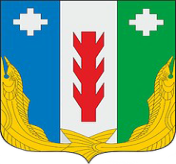 Администрация Порецкого муниципального округа Чувашской РеспубликиПОСТАНОВЛЕНИЕ__________ 2023 № ____с. ПорецкоеЧăваш РеспубликинПăрачкав муниципалитет округӗн администрацийĕЙЫШĂНУ__________ 2023 № ____ПăрачкавсалиСОГЛАСОВАНОСектор мобилизационной подготовки, специальных программ, ГО и ЧСПорецкого муниципального округа___________________________________(подпись,  инициалы, фамилия)___ _______________ 20__ г.М.П.УТВЕРЖДАЮГлаваПорецкого муниципального округа___________________________________(подпись, инициалы, фамилия)___ _______________ 20__ г.М.П.Виды работСтоимость работПотребность в бюджетных ассигнованияхПотребность в бюджетных ассигнованияхПотребность в бюджетных ассигнованияхПотребность в бюджетных ассигнованияхВиды работСтоимость работвсегов том числев том числев том числеВиды работСтоимость работвсегоиз республиканского бюджета Чувашской Республикииз бюджета муниципального образованияза счет резервного фонда муниципального образованияИтогоСОГЛАСОВАНОСектор мобилизационной подготовки, специальных программ, ГО и ЧСПорецкого муниципального округа___________________________________(подпись, инициалы, фамилия)___ _______________ 20__ г.М.П.УТВЕРЖДАЮГлава Порецкого муниципального округа___________________________________(подпись, инициалы, фамилия,)___ _______________ 20__ г.М.П.Виды работСтоимость работПотребность в бюджетных ассигнованияхПотребность в бюджетных ассигнованияхПотребность в бюджетных ассигнованияхПотребность в бюджетных ассигнованияхВиды работСтоимость работвсегов том числев том числев том числеВиды работСтоимость работвсегоиз республиканского бюджета Чувашской Республикииз бюджета муниципального образованияза счет резервного фонда муниципального образования ИтогоСОГЛАСОВАНОСектор мобилизационной подготовки, специальных программ, ГО и ЧСПорецкого муниципального округа___________________________________(подпись, инициалы, фамилия)___ _______________ 20__ г.М.П.УТВЕРЖДАЮГлава Порецкого муниципального округа___________________________________(подпись, инициалы, фамилия)___ _______________ 20__ г.М.П.Виды работКоличество поврежденных объектов, единицСтоимость работ, тыс. рублейПотребность в бюджетных ассигнованиях, тыс. рублейПотребность в бюджетных ассигнованиях, тыс. рублейПотребность в бюджетных ассигнованиях, тыс. рублейПотребность в бюджетных ассигнованиях, тыс. рублейВиды работКоличество поврежденных объектов, единицСтоимость работ, тыс. рублейвсегов том числев том числев том числеВиды работКоличество поврежденных объектов, единицСтоимость работ, тыс. рублейвсегоиз республиканского бюджета Чувашской Республикииз бюджета муниципального образованияза счет резервного фонда муниципального образованияИтогоФамилия, имя и отчество гражданинаСерия и номер документа, удостоверяющего личностьАдрес места жительства (регистрации)Дата начала и окончания размещения и питанияКоличество суток размещения и питанияОбщая сумма расходов на размещение и питание, тыс. рублейПримечаниеСОГЛАСОВАНОСектор мобилизационной подготовки, специальных программ, ГО и ЧСПорецкого муниципального округа___________________________________(подпись, инициалы, фамилия)___ _______________ 20__ г.М.П.УТВЕРЖДАЮГлава Порецкого муниципального округа(наименование муниципального округа)___________________________________(подпись, инициалы, фамилия)___ _______________ 20__ г.М.П.Наименование пункта временного размещения и питанияКоличество размещавшихся и питавшихся гражданНеобходимые бюджетные ассигнования, тыс. рублей123ВсегоНомер семьи (при наличии нескольких проживающих семей)Фамилия, имя и отчество гражданинаАдрес места проживания (регистрации)Документ, удостоверяющий личностьДокумент, удостоверяющий личностьДокумент, удостоверяющий личностьНеобходимые бюджетные ассигнования, тыс. рублейНомер семьи (при наличии нескольких проживающих семей)Фамилия, имя и отчество гражданинаАдрес места проживания (регистрации)вид документасерия и номеркем выдан и когдаНеобходимые бюджетные ассигнования, тыс. рублейСОГЛАСОВАНОСектор мобилизационной подготовки, специальных программ, ГО и ЧСПорецкого муниципального округа___________________________________(подпись, инициалы, фамилия)___ _______________ 20__ г.М.П.УТВЕРЖДАЮГлава Порецкого муниципального округа___________________________________(подпись, инициалы, фамилия)___ _______________ 20__ г.М.П.Наименование муниципального образованияЕдиновременная материальная помощьЕдиновременная материальная помощьФинансовая помощь в связи с частичной утратой имущества (имущества первой необходимости)Финансовая помощь в связи с частичной утратой имущества (имущества первой необходимости)Финансовая помощь в связи с полной утратой имущества (имущества первой необходимости)Финансовая помощь в связи с полной утратой имущества (имущества первой необходимости)Наименование муниципального образованияколичество гражданнеобходимые бюджетные ассигнования, тыс. рублейколичество гражданнеобходимые бюджетные ассигнования, тыс. рублейколичество гражданнеобходимые бюджетные ассигнования, тыс. рублей1234567Номер семьи (при наличии нескольких проживающих семей)Фамилия, имя и отчество гражданинаАдрес места проживания (регистрации)Документ, удостоверяющий личностьДокумент, удостоверяющий личностьДокумент, удостоверяющий личностьНеобходимые бюджетные ассигнования, тыс. рублейНомер семьи (при наличии нескольких проживающих семей)Фамилия, имя и отчество гражданинаАдрес места проживания (регистрации)вид документасерия и номеркем выдан и когдаНеобходимые бюджетные ассигнования, тыс. рублейСОГЛАСОВАНОСектор мобилизационной подготовки, специальных программ, ГО и ЧСПорецкого муниципального округа___________________________________(подпись, инициалы, фамилия)___ _______________ 20__ г.М.П.УТВЕРЖДАЮГлава Порецкого муниципального округа________________________________________________________(подпись, инициалы, фамилия)___ _______________ 20__ г.М.П.Наименование муниципального образованияЕдиновременная материальная помощьЕдиновременная материальная помощьФинансовая помощь в связи с частичной утратой имущества (имущества первой необходимости)Финансовая помощь в связи с частичной утратой имущества (имущества первой необходимости)Финансовая помощь в связи с полной утратой имущества (имущества первой необходимости)Финансовая помощь в связи с полной утратой имущества (имущества первой необходимости)Наименование муниципального образованияколичество гражданнеобходимые бюджетные ассигнования, тыс. рублейколичество гражданнеобходимые бюджетные ассигнования, тыс. рублейколичество гражданнеобходимые бюджетные ассигнования, тыс. рублей1234567